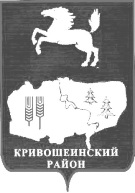 АДМИНИСТРАЦИЯ КРИВОШЕИНСКОГО РАЙОНАПОСТАНОВЛЕНИЕ14.01.2020                                                                                                                             №18с. КривошеиноТомской областиО переходе Муниципального бюджетного образовательного учреждения дополнительного образования «Детско-юношеской спортивной школы» на федеральные стандарты спортивной подготовки       В соответствии с частью 9 статьи 84 Федерального закона от 29.12.2012 №273-ФЗ «Об  образовании в Российской Федерации», Федеральным законом от 04.12.2007  №329-ФЗ «О физической культуре и спорте в Российской Федерации»,Приказом Министерства спорта Российской России от 27.12.2013  №1125 «Об утверждении особенностей организации и осуществления образовательной, тренировочной и методической деятельности в области физической культуры и спорта» с целью создания условий для внедрения программ спортивной подготовки в МБОУ ДО «ДЮСШ»       ПОСТАНАВЛЯЮ:        1.Муниципальному казенному учреждению  «Управление образования  Администрации Кривошеинского района  Томской области» (Кустовой М.Ф.):        1) предусмотреть финансирование в МБОУ ДО «Кривошеинская ДЮСШ» с 20.01.2020 г. переводом на программы спортивной подготовки не менее 10% обучающихся от общего контингента обучающихся в МБОУ ДО «Кривошеинская  ДЮСШ»;        2) внести до 20.01.2020 года соответствующие изменения в муниципальное задание МБОУ ДО «Кривошеинская  ДЮСШ», предусматривающие переход на федеральные стандарты спортивной подготовки не менее 10% обучающихся от общего контингента обучающихся в МБОУ ДО «Кривошеинская ДЮСШ»;       3) установить нормативы финансового обеспечения услуги по спортивной подготовке;       4) дополнить муниципальный перечень услуг, оказываемых МБОУ ДО «Кривошеинская ДЮСШ», услугой по спортивной подготовке (на основе федеральных стандартов спортивной подготовки) Федеральный стандарт спортивной подготовки по виду спорта «лыжные гонки» (далее - ФССП) разработан на основании части 1 статьи 34 Федерального закона от 04.12.2007 № 329-ФЗ «О физической культуре и спорте в Российской Федерации» ;        2.Директору МБОУ ДО «Кривошеинская  ДЮСШ» (Васильева Ю.Ю.) внести соответствующие изменения в локальные акты (приказы), нормативные акты (Устав и т.д.) образовательной организации необходимые для перехода на спортивную подготовку.       3.Настоящее постановление вступает в силу с даты его подписания.       4.Настоящее постановление подлежит размещению в Сборнике нормативных актов Администрации Кривошеинского района и размещению в информационно телекоммуникационной сети «Интернет» на официальном сайте муниципального образования Кривошеинский район.       5.Контроль за исполнением настоящего постановления возложить на Первого заместителя Главы Кривошеинского района. Глава Кривошеинского района                                                                          С.А. Тайлашев(Глава Администрации)Первый заместитель, Управление финансов, Бухгалтерия, Прокуратура, Главный специалист по молодежной политике и спорту, РУО Кривошеинского района, ДЮСШ. Кривошеинского района